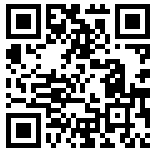 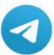 ألعاب تفاعلية للوحدة الثالثة الفصل الثالث صف خامس وسادس
الدرس الأول الروبوتات في حياتنا اليومية:https://learningapps.org/watch?v=pxg95rinn23الدرس الثاني استخدام التكرارات:https://learningapps.org/watch?v=pzismen1t23https://learningapps.org/watch?v=p8d6ydrec23الدرس الثالث رسم مكعب:https://learningapps.org/watch?v=p587wnwca23https://learningapps.org/watch?v=paknkcvzc23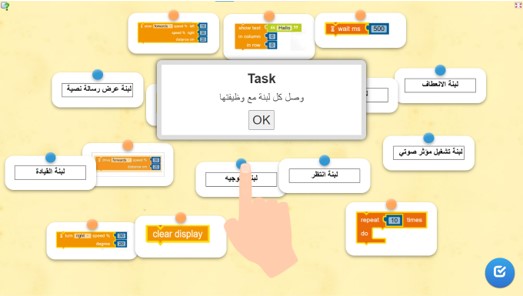 